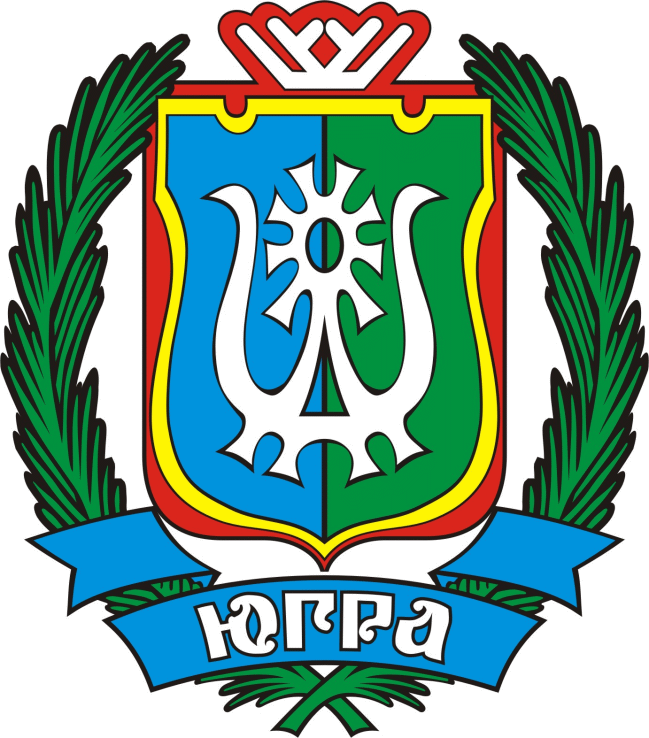 Уважаемые коллеги!Настоящим информирую, что приказом Минтруда России 
от 30 октября 2018 г. № 675н «Об утверждении Методики выявления и обобщения мнения граждан о качестве условий оказания услуг организациями в сфере культуры, охраны здоровья, образования, социального обслуживания и федеральными учреждениями медико-социальной экспертизы» рекомендован образец анкеты для проведения опроса граждан – получателей социальных услуг. Для обеспечения единообразия в проведении анкетирования граждан о качестве условий оказания услуг поставщиками социальных услуг (государственными, негосударственными), эффективного мониторинга 
и анализа отзывов получателей услуг, необходимо актуализировать на официальных сайтах учреждений, подведомственных Депсоцразвития Югры, форму опроса - Анкету для опроса получателей социальных услуг (их законных представителей) о качестве условий их оказания поставщиками социальных услуг, а также использовать ее в ходе опросов граждан в учреждениях (форма прилагается). Прилагаемую форму анкеты необходимо направить также в адрес негосударственных поставщиков социальных услуг, осуществляющих деятельность на курируемых управлениями социальной защиты населения территориях, для сведения и использования в работе.Мониторинг размещения на официальных сайтах учреждений, подведомственных Депсоцразвития Югры, размещения новой формы анкеты запланирован бюджетным учреждением Ханты-Мансийского автономного округа – Югры «Методический центр развития социального обслуживания» в период с 24 по 26 апреля 2019 года.Приложение: на 3 л. в 1 экз.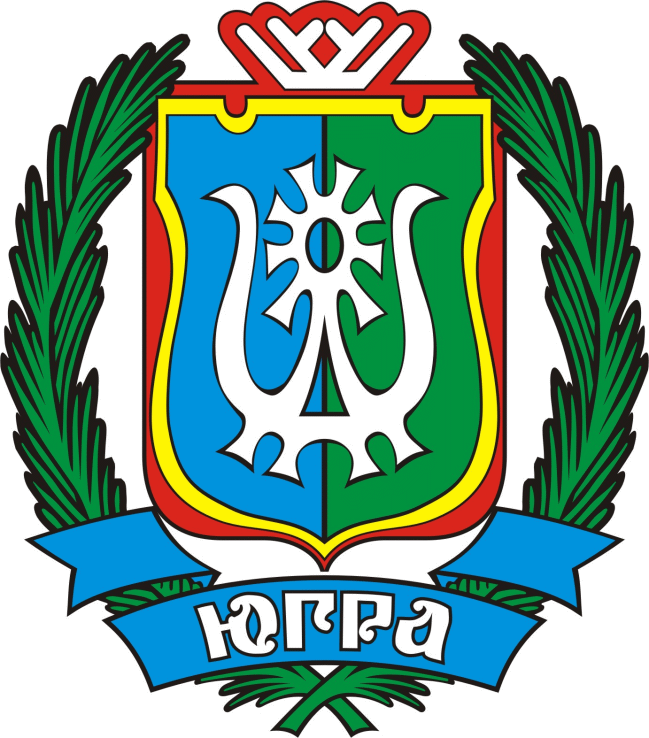 Исполнитель: консультант отдела развития негосударственного сектора социального обслуживания Депсоцразвития ЮгрыПинигина Ольга Викторовна, тел. (3467) 333-412Приложение к письму Депсоцразвития Югры от___ апреля 2019 № _______Анкета для опроса получателей социальных услуг (их законных представителей) о качестве условий их оказания 
поставщиками социальных услуг(разработана в соответствии с приказом Минтруда России от 30 октября 2018 г. № 675н  «Об утверждении Методики выявления и обобщения мнения граждан о качестве условий оказания услуг организациями в сфере культуры, охраны здоровья, образования, социального обслуживания и федеральными учреждениями медико-социальной экспертизы»)Уважаемый участник опроса!Опрос проводится в целях выявления мнения граждан о качестве условий оказания услуг организациями социального обслуживания. Пожалуйста, ответьте на вопросы анкеты. Ваше мнение позволит улучшить работу организаций социального обслуживания и повысить качество оказания услуг населению.Опрос проводится анонимно. Ваши фамилия, имя, отчество, контактные телефоны указывать необязательно.Конфиденциальность высказанного Вами мнения о качестве условий оказания услуг организациями социальной сферы гарантируется.Укажите название организации социального обслуживания, в которой Вы являлись (являетесь) получателем услуг (напишите)1. При посещении организации обращались ли Вы к информации о ее деятельности, размещенной на информационных стендах в помещениях организации?Да Нет, так как __________________________________________________________2. Удовлетворены ли Вы открытостью, полнотой и доступностью информации о деятельности организации, размещенной на информационных стендах в помещении организации?Да Нет, так как __________________________________________________________3. Пользовались ли Вы официальным сайтом организации, чтобы получить информацию о ее деятельности?Да Нет, так как __________________________________________________________4. Удовлетворены ли Вы открытостью, полнотой и доступностью информации о деятельности организации, размещенной на ее официальном сайте в информационно-телекоммуникационной сети «Интернет»?Да Нет, так как __________________________________________________________5. Своевременно ли Вам была предоставлена услуга в организации, в которую Вы обратились (со сроками, установленными индивидуальной программой предоставления социальных услуг, и прочее)?Да (услуга предоставлена своевременно или ранее установленного срока)Нет (услуга предоставлена с опозданием), так как __________________________6. Удовлетворены ли Вы комфортностью условий предоставления услуг в организации (наличие комфортной зоны отдыха (ожидания); наличие и понятность навигации в помещении организации; наличие и доступность питьевой воды в помещении организации; наличие и доступность санитарно-гигиенических помещений в организации; удовлетворительное санитарное состояние помещений организации; транспортная доступность организации (наличие общественного транспорта, парковки); доступность записи на получение услуги (по телефону, на официальном сайте организации, посредством Единого портала государственных и муниципальных услуг, при личном посещении в регистратуре или у специалиста организации) и прочие условия)?Да Нет, так как __________________________________________________________7. Удовлетворены ли Вы доступностью предоставления услуг для инвалидов в организации?Да Нет, так как __________________________________________________________8. Удовлетворены ли Вы доброжелательностью и вежливостью работников организации, обеспечивающих первичный контакт с посетителями и информирование об услугах при непосредственном обращении в организацию (работники регистратуры, справочной, приемного отделения, кассы, приемной комиссии и прочие работники)?ДаНет, так как __________________________________________________________9. Удовлетворены ли Вы доброжелательностью и вежливостью работников организации, обеспечивающих непосредственное оказание услуги при обращении в организацию (врачи, социальные работники, работники, осуществляющие экспертно-реабилитационную диагностику, преподаватели, тренеры, инструкторы и прочие работники)?ДаНет, так как __________________________________________________________10. Пользовались ли Вы какими-либо дистанционными способами взаимодействия с организацией (телефон, электронная почта, электронный сервис (форма для подачи электронного обращения (жалобы, предложения), получение консультации по оказываемым услугам), раздел «Часто задаваемые вопросы», анкета для опроса граждан на сайте и прочие.)? ДаНет, так как __________________________________________________________11. Удовлетворены ли Вы доброжелательностью и вежливостью работников организации, с которыми взаимодействовали в дистанционной форме (по телефону, по электронной почте, с помощью электронных сервисов (для подачи электронного обращения (жалобы, предложения), получения консультации по оказываемым услугам) и в прочих дистанционных формах)?ДаНет, так как __________________________________________________________12. Готовы ли Вы рекомендовать данную организацию родственникам и знакомым (или могли бы Вы ее рекомендовать, если бы была возможность выбора организации)?ДаНет, так как __________________________________________________________13. Удовлетворены ли Вы организационными условиями предоставления услуг (графиком работы организации (отделения, отдельных специалистов, периодичностью прихода социального работника на дом и прочие); навигацией внутри организации (наличие информационных табличек, указателей, сигнальных табло, информатов (информационных киосков, информационных терминалов идр.)?ДаНет, так как __________________________________________________________14. Удовлетворены ли Вы в целом условиями оказания услуг в организации?ДаНет, так как __________________________________________________________15. Ваши предложения по улучшению условий оказания услуг в данной организации:_________________________________________________________________________________________________________________________________________________________________________________________________________________________________Сообщите, пожалуйста, некоторые сведения о себе:17. Ваш полМужскойЖенский 18. Ваш возраст __________(укажите сколько  Вам полных лет)19. Укажите к какой группе Вы относитесь?Пожилые гражданеСемья, имеющая детей с ограниченными возможностями здоровья;Семья, имеющая ребенка-инвалидаСемья, имеющая на попечении детей-сирот и детей, оставшихся без попечения родителейИнвалидыМолодые инвалидыИная категория (укажите какая именно) __________________________ Укажите форму социального обслуживания, при которой была получена услуга:полустационарная форма социального обслуживаниястационарная форма социального обслуживаниясоциальное обслуживания на домуБлагодарим Вас за участие в опросе!ДЕПАРТАМЕНТ СОЦИАЛЬНОГО РАЗВИТИЯХАНТЫ-МАНСИЙСКОГО АВТОНОМНОГО ОКРУГА - ЮГРЫ(ДЕПСОЦРАЗВИТИЯ ЮГРЫ)ДЕПАРТАМЕНТ СОЦИАЛЬНОГО РАЗВИТИЯХАНТЫ-МАНСИЙСКОГО АВТОНОМНОГО ОКРУГА - ЮГРЫ(ДЕПСОЦРАЗВИТИЯ ЮГРЫ)ул. Мира, дом . Ханты-МансийскХанты-Мансийский автономный округ - Югра(Тюменская область), 628006телефон: (3467) 32-93-15факс: (3467) 32-93-08e-mail:socprotect@admhmao.ru[Номер документа][Дата документа]Начальникам управленийсоциальной защиты населенияДепсоцразвития ЮгрыДиректорам учреждений, подведомственных Депсоцразвития ЮгрыИ.о. директораДОКУМЕНТ ПОДПИСАНЭЛЕКТРОННОЙ ПОДПИСЬЮСертификат  [Номер сертификата 1]Владелец [Владелец сертификата 1]Действителен с [ДатаС 1] по [ДатаПо 1]Т.А. Пономарева 